ИНФОРМАЦИЯ!                                               Уважаемые клиенты!           Информируем  Вас о сроках проведения исследований:Проведение патологоанатомического вскрытия с составлением судебного протокола -21 рабочий день.Проведение патологоанатомического вскрытия без составления протокола - от 3 до 5 рабочих дней.Проведение гистологических исследований - от 10 до 14 рабочих дней.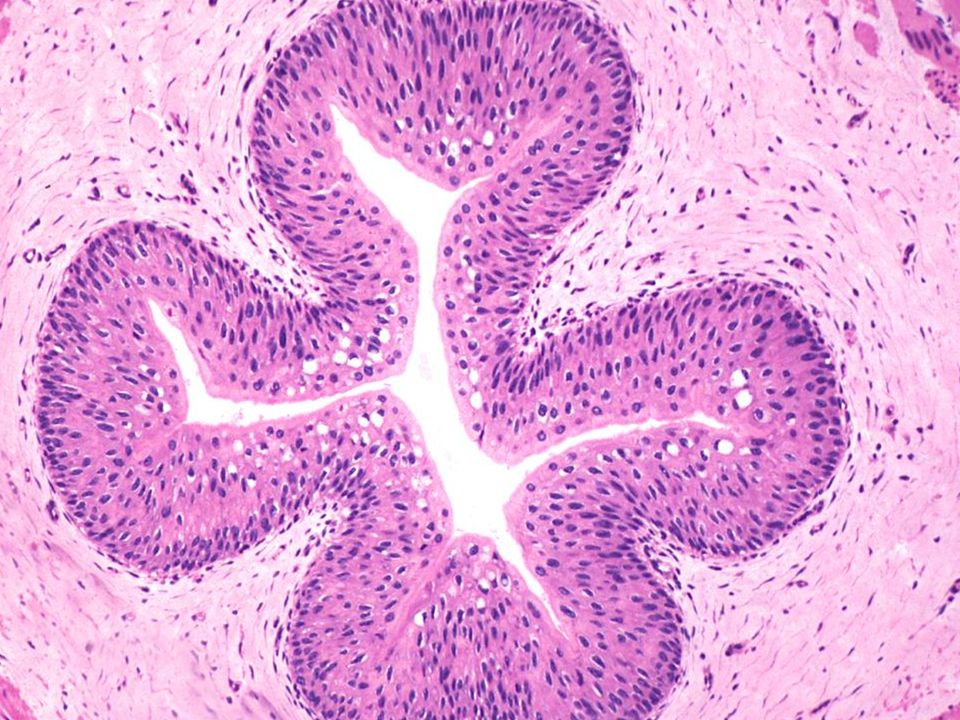 